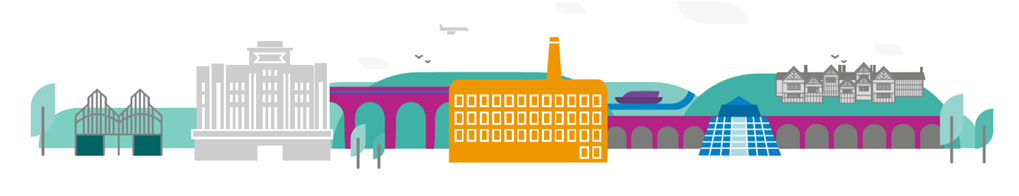 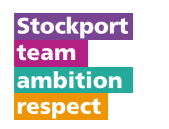 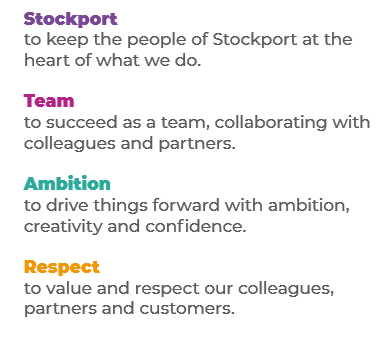 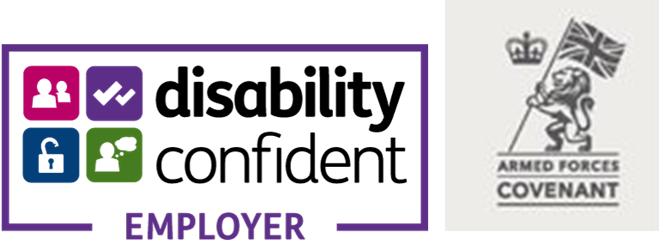 Main Purpose of the JobMain Purpose of the JobWorking within the dynamic and specialised Information Governance (IG) Team, you will provide administrative support and oversee the fulfilment of information requests on behalf of the organisation under various forms of legislation including:UK General Data Protection Regulation Data Protection Act 2018Freedom of Information Act 2000Environmental Information Regulations 2004The IG Team is also responsible for the management of personal data breach incidents in addition to providing advice, guidance, and training to internal and external stakeholders, including our traded service partners operating within the local health, social care, and education sectors to ensure compliance with information law. Key ResponsibilitiesMonitoring the team email inboxes and responding to or escalating queries to Senior OfficersAnswering telephone calls and providing advice on Data Protection and Freedom of Information queriesLogging new requests for access to information using both dedicated software and Windows based systemsLocating and retrieving electronic and paper records to compile responses to requestsHelp deliver training sessions to colleagues across the council and our traded service partners to promote awareness of information law best practice.To work positively and inclusively with colleagues and customers so that the Council provides a workplace to deliver a service that does not discriminate against people on the grounds of their age, disability, gender reassignment, marriage, civil partnership, pregnancy, maternity, race, religion, belief, sex, or sexual orientation. To fulfil personal requirements, where appropriate, with regards to Council policies and procedures, standards of attendance, health, safety and welfare, customer care, emergency, evacuation, security and promotion of the Council’s priorities.Additional InformationThe responsibilities set out in this document, in the advert and any additional information are intended to provide a flavour of the work you will carry out. It is not possible to include everything you will be asked to undertake, and we expect all colleagues to work flexibly according to business needs and to enhance your own development. Your skills, abilities and training needs will be taken into account and discussed with you when any significant changes to your role are needed. In line with our flexible approach you may be required to work from home for a proportion of your time or from any of the Council's sites across the borough.The Council is an inclusive employer and holds the Disability Confident and Armed Forces Covenant accreditations. If you have a disability, we will support you by implementing reasonable adjustments to enable you to perform your role.About YouPlease use your application to tell us how well you meet the criteria listed below as these are the key skills, experience, technical expertise and qualifications needed to be successful in the role. We will then use all the information you provide in your application to help us decide whether you are shortlisted for interview. Any interview questions or additional assessments such as tests or presentations may also be broadly based on these criteria:You will be a highly organised individual who is able to demonstrate experience of managing and prioritising conflicting workloads in a fast-paced environment.You will have a good attention to detailYou will have excellent communication skills and be a team playerYou will have a hardworking and positive attitudeYou will work to the Council’s values and behaviours by:Keeping the people of Stockport at the heart of what we doSucceeding as a team, collaborating with colleagues and partnersDriving things forward with ambition, creativity and confidenceShowing value and respect to our colleagues, partners and customers.Role: Information Governance ApprenticeService Area:Directorate:Salary Grade: